APPLICATION FOR EMPLOYMENT                                             CITY OF FLOWOOD                                                                                                                  P.O. BOX 320069PLEASE PRINT                                                                                     2101 AIRPORT RD                                                                                                                  FLOWOOD, MS 39232-0069	Position(s) Applied For: ____________________                                 Date of Application __________Referral Source             ______Advertisement                                               _____Relative                                      ______Walk-in                                                          _____Employee                                       ______Government Employment Agency            ______Other	                                      _______Private Employment Agency                                      Name of Source (if Applicble).____________________________________Name________________________________________________________________________________                            Last                                                First                                MiddleAddress______________________________________________________________________________                           Street                                               City	                                 State              Zip CodeTelephone Number______________________               Social Security No.______________________                                  (Area Code)If necessary, best time to call you at home Is_______________________________________________May we contact you at Work? ________________________________________       ____Yes _____No	If yes, work number and best time to call______________ (____) _____ - ______:_____ AM____PM	If you are under 18, can you furnish a work permit? _______________________  _____Yes  _____NoHave you filed an application here before? _______________________________  _____Yes _____ No	If yes, give date______________________________________________________   _____/_____/_____Have you ever been employed here before? _______________________________  _____Yes_____ NoIf yes, give dates______________________________________________________  _____/_____/____Are you legally eligible for employment in this country? ____________________    ____Yes _____No(Proof of U.S. Citizenship or immigration status will be required upon employment)	Date available for work________________________________________________   ____/____/_____Type of employment desired    ___Full Time   ___Part Time ___Temporary  ___Seasonal ___ other	Are you on Lay-off and subject to recall? __________________________________ ____Yes _____No                                                                                Will you travel if job requires it?   ____Yes _____NoAre you able to meet the attendance requirements of the position? ____________   ____Yes _____NoWill you work overtime if required? _____________________________________   ____Yes _____NoHave you ever been bonded? ___________________________________________    ____Yes _____NoHave you been convicted of a felony in the last seven (7) years? ______________    ____Yes______No(Such conviction may be relevant if job related, but does not bar you from employment)If YES, please explain__________________________________________________________________Driver’s license number (if required by job)                       __________________ State ____________                                            AN EQUAL EMPLOYMENT EMPLOYEREMPLOYMENT HISTORYList your last three (3) employers, assignments, or volunteer activities, starting with the most recent, including military experience.SKILLS AND QUALIFICATIONSSummarize special skills and qualifications acquired from employment or other experiences that may qualify your for work with our Company.__________________________________________________________________________________________________EDUCATIONAL BACKGROUNDREFERENCESIt is understood and agreed upon that any misrepresentation by me will be sufficient cause for cancellation of this application and/or separation from the employer’s service if I have been employed. Furthermore, I understand that just as I am free to resign at any time, the Employer Reserves the right to terminate my employment at any time, with or without cause and without prior notice. I understand that on representative of the Employer has the authority to make any assurances to the contrary.I give the Employer the right to investigate all references and to secure additional information about me, if job related. I hereby release from liability the Employer and its representatives for seeking such information and all other persons, corporations or organizations for furnishing such information.The Employer is an Equal Opportunity Employer. The Employer does not discriminate in the employment and no questions on this application is used for purpose of limiting or excusing any applicant’s consideration for employment on a basis prohibited by local, state, or federal law.Signature of Applicant________________________________________________ Date____________________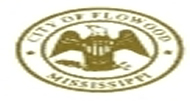 GARY RHOADS                                                                                                                              ALDERMENMayor                                                                                                                                                                  DONALD H. FLYNT                                                                                                                                                                                                   DERON R. HARMONLEM ADAMS                                                                                                                                   KIRK B. MCDANIELAttorney                                                                                                                                                              DUSTY . RHOADS                                                                                                                                                                                                   KATHY J. SMITHJOSHUA CARLISLECity Clerk2101 AIRPORT ROADP.O. BOX 320069FLOWOOD, MISSISSIPPI 39232-0069PHONE: (601) 939-4243FAX: (601) 420-3334I,____________________GIVE THE CITY CLERK OF THE CITY OFFLOWOOD, MISSISSIPPI, THE AUTHORITY TO CHECK ON MY PERSONALAND WORK REFERENCES.SIGNED:________________________DATE:__________________________From                         | ToEmployer                                      TelephoneJob TitleAddressImmediate SupervisorSummarize the nature of work performed and job responsibilitiesReason for LeavingHourly Rate/SalaryStart $                    per                    Final $               perFrom                         | ToEmployer                                        TelephoneJob TitleAddressImmediate SupervisorSummarize the nature of  work performed and job responsibilitiesReason for leavingHourly Rate/SalaryStart $                      per                     Final $                 perFrom                          | ToEmployer                                            TelephoneJob TitleAddressImmediate SupervisorSummarize  the nature of work performed and job responsibilitiesReason for LeavingHourly Rate/SalaryStart $                   per                        Final $               perNAME AND LOCATIONYears completedDid you GraduateCourse of StudyHigh SchoolCollegeMajor                   | DegreeOther                              |           NAME     TELEPHONE YEARS KNOWN